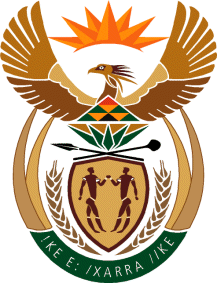 MINISTRY OF DEFENCE & MILITARY VETERANSNATIONAL ASSEMBLYQUESTION FOR WRITTEN REPLY01.	Dr P.J. Groenewald (FF Plus)to ask the Minister of Defence and Military Veterans:What number of (a) firearms and (b) ammunition of each (i) type and (ii) calibre were (aa) stolen and (bb) lost or went missing in the South African National Defence Force (aaa) during the periods (aaaa) 1 April 2017 and 31 December 2019.What number of the specified (a) firearms and (b) ammunition (i) were recovered and/or (i) found to be linked to crimes.Whether any persons and/or officials have been prosecuted successfully for negligence and/or theft of firearms and ammunition in military possession; if not, why not, in each case; if so, what are the relevant details in each case.What measures has the department introduced to combat the theft and loss of firearms and ammunition in military possession.REPLY1.	(1&2) (a)(i) (ii)(aa) (bb)(aaa)(aaaa) - 1 April 2017 until 31 December 2019FirearmsAmmunition2.	What number of the specified firearms and ammunition were recovered and/or found to be linked to crimes.NoneS/NoNumber StolenNumber LostAction takenS/NoTypeCalibreNumber StolenNumber LostAction takenabcde01R45.56mm47NoneCase still under investigation02R 55.56mm 10NoneCase still under investigation03Star9mm04NoneCase still under investigation04Z889mm10NoneCase still under investigation05Sig Sauer 9mm02NoneCase still under investigation06Baretta9mm05NoneCase still under investigation07Vector9mm01NoneCase still under investigation08Glock9mm01NoneCase still under investigationS/NoAmmunitionTypeCalibreStolen LostAction takenabcefg01Small calibre ammunitionR4/R55.56mm7618NoneCase still under investigation02Small calibre ammunition9mm9mm07NoneCase still under investigation03Small calibre ammunitionLMG7.62mm04NoneCase still under investigation04Small calibre ammunition5.45mm5.45mm340NoneCase still under investigation05Small calibre ammunition9.19mm9.19mm01NoneCase still under investigation06Small calibre ammunition12.7mm12.7mm01NoneCase still under investigation07Yellow smoke grenadeYellow smoke grenadeYellow smoke grenade01NoneCase still under investigation08Stun grenadeStun grenadeStun grenade01NoneCase still under investigation